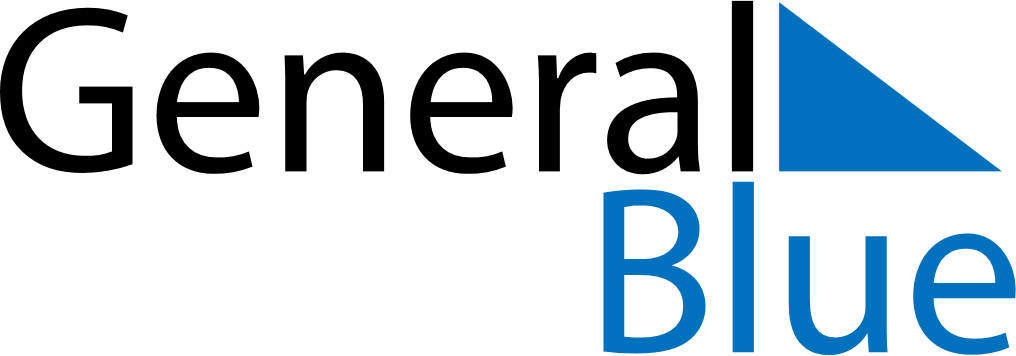 April 2024April 2024April 2024April 2024April 2024April 2024Gargrave, England, United KingdomGargrave, England, United KingdomGargrave, England, United KingdomGargrave, England, United KingdomGargrave, England, United KingdomGargrave, England, United KingdomSunday Monday Tuesday Wednesday Thursday Friday Saturday 1 2 3 4 5 6 Sunrise: 6:40 AM Sunset: 7:43 PM Daylight: 13 hours and 2 minutes. Sunrise: 6:38 AM Sunset: 7:45 PM Daylight: 13 hours and 7 minutes. Sunrise: 6:35 AM Sunset: 7:47 PM Daylight: 13 hours and 11 minutes. Sunrise: 6:33 AM Sunset: 7:49 PM Daylight: 13 hours and 15 minutes. Sunrise: 6:31 AM Sunset: 7:51 PM Daylight: 13 hours and 20 minutes. Sunrise: 6:28 AM Sunset: 7:52 PM Daylight: 13 hours and 24 minutes. 7 8 9 10 11 12 13 Sunrise: 6:26 AM Sunset: 7:54 PM Daylight: 13 hours and 28 minutes. Sunrise: 6:23 AM Sunset: 7:56 PM Daylight: 13 hours and 32 minutes. Sunrise: 6:21 AM Sunset: 7:58 PM Daylight: 13 hours and 37 minutes. Sunrise: 6:18 AM Sunset: 8:00 PM Daylight: 13 hours and 41 minutes. Sunrise: 6:16 AM Sunset: 8:02 PM Daylight: 13 hours and 45 minutes. Sunrise: 6:14 AM Sunset: 8:04 PM Daylight: 13 hours and 49 minutes. Sunrise: 6:11 AM Sunset: 8:06 PM Daylight: 13 hours and 54 minutes. 14 15 16 17 18 19 20 Sunrise: 6:09 AM Sunset: 8:07 PM Daylight: 13 hours and 58 minutes. Sunrise: 6:07 AM Sunset: 8:09 PM Daylight: 14 hours and 2 minutes. Sunrise: 6:04 AM Sunset: 8:11 PM Daylight: 14 hours and 6 minutes. Sunrise: 6:02 AM Sunset: 8:13 PM Daylight: 14 hours and 11 minutes. Sunrise: 6:00 AM Sunset: 8:15 PM Daylight: 14 hours and 15 minutes. Sunrise: 5:57 AM Sunset: 8:17 PM Daylight: 14 hours and 19 minutes. Sunrise: 5:55 AM Sunset: 8:19 PM Daylight: 14 hours and 23 minutes. 21 22 23 24 25 26 27 Sunrise: 5:53 AM Sunset: 8:20 PM Daylight: 14 hours and 27 minutes. Sunrise: 5:51 AM Sunset: 8:22 PM Daylight: 14 hours and 31 minutes. Sunrise: 5:48 AM Sunset: 8:24 PM Daylight: 14 hours and 35 minutes. Sunrise: 5:46 AM Sunset: 8:26 PM Daylight: 14 hours and 39 minutes. Sunrise: 5:44 AM Sunset: 8:28 PM Daylight: 14 hours and 43 minutes. Sunrise: 5:42 AM Sunset: 8:30 PM Daylight: 14 hours and 48 minutes. Sunrise: 5:40 AM Sunset: 8:32 PM Daylight: 14 hours and 52 minutes. 28 29 30 Sunrise: 5:37 AM Sunset: 8:33 PM Daylight: 14 hours and 56 minutes. Sunrise: 5:35 AM Sunset: 8:35 PM Daylight: 14 hours and 59 minutes. Sunrise: 5:33 AM Sunset: 8:37 PM Daylight: 15 hours and 3 minutes. 